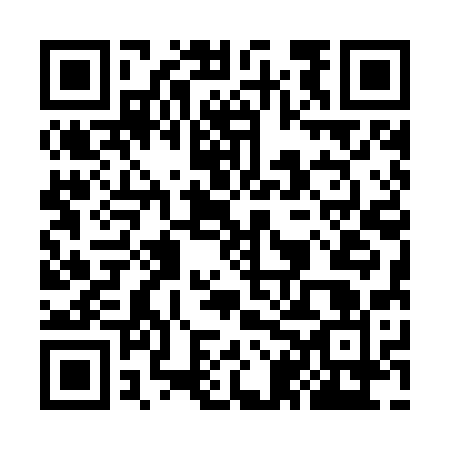 Ramadan times for Handsworth, Saskatchewan, CanadaMon 11 Mar 2024 - Wed 10 Apr 2024High Latitude Method: Angle Based RulePrayer Calculation Method: Islamic Society of North AmericaAsar Calculation Method: HanafiPrayer times provided by https://www.salahtimes.comDateDayFajrSuhurSunriseDhuhrAsrIftarMaghribIsha11Mon5:445:447:131:024:586:526:528:2012Tue5:425:427:101:014:596:536:538:2213Wed5:405:407:081:015:006:556:558:2314Thu5:385:387:061:015:026:566:568:2515Fri5:355:357:041:005:036:586:588:2716Sat5:335:337:021:005:047:007:008:2917Sun5:315:317:001:005:067:017:018:3018Mon5:285:286:581:005:077:037:038:3219Tue5:265:266:5512:595:087:047:048:3420Wed5:245:246:5312:595:097:067:068:3521Thu5:215:216:5112:595:117:077:078:3722Fri5:195:196:4912:585:127:097:098:3923Sat5:175:176:4712:585:137:117:118:4124Sun5:145:146:4412:585:147:127:128:4325Mon5:125:126:4212:585:157:147:148:4426Tue5:095:096:4012:575:177:157:158:4627Wed5:075:076:3812:575:187:177:178:4828Thu5:055:056:3612:575:197:187:188:5029Fri5:025:026:3412:565:207:207:208:5230Sat5:005:006:3112:565:217:227:228:5431Sun4:574:576:2912:565:237:237:238:561Mon4:554:556:2712:555:247:257:258:572Tue4:524:526:2512:555:257:267:268:593Wed4:504:506:2312:555:267:287:289:014Thu4:474:476:2112:555:277:297:299:035Fri4:454:456:1912:545:287:317:319:056Sat4:424:426:1612:545:297:327:329:077Sun4:404:406:1412:545:307:347:349:098Mon4:374:376:1212:535:317:367:369:119Tue4:354:356:1012:535:327:377:379:1310Wed4:324:326:0812:535:347:397:399:15